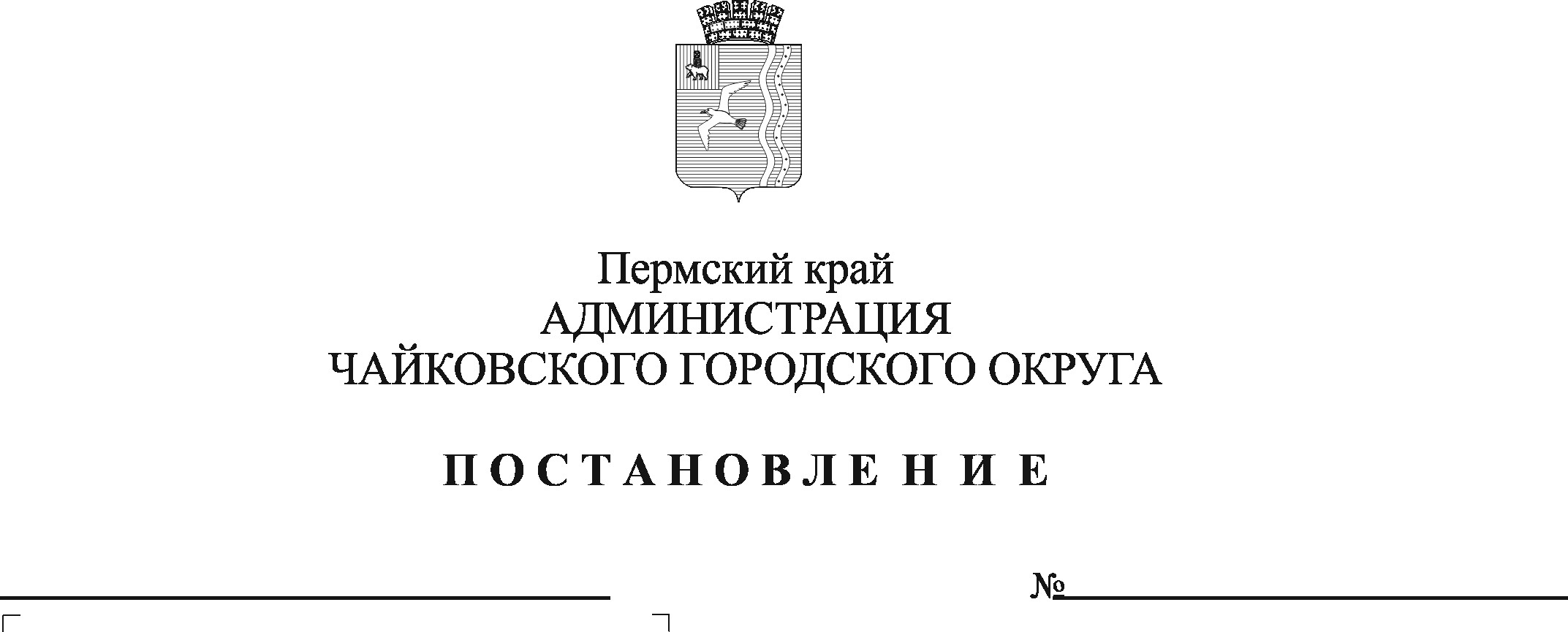 В соответствии с Гражданским кодексом Российской Федерации, Жилищным кодексом Российской Федерации, Федеральным законом от 6 октября 2003 г. № 131-ФЗ «Об общих принципах организации местного самоуправления в Российской Федерации», Уставом Чайковского городского округа,  ПОСТАНОВЛЯЮ:1. Внести в Положение о порядке зачета стоимости неотделимых улучшений арендуемых, используемых объектов муниципального жилого и нежилого фонда Чайковского городского округа, утвержденное постановлением администрации Чайковского городского округа от 25 июля 2019 г. №1296 следующие изменения:1.1. пункт 1.1. изложить в новой редакции:«1.1. Настоящее Положение разработано на основании Гражданского кодекса Российской Федерации, Жилищного кодекса Российской Федерации, с целью установления порядка зачета в счет арендной платы, платы за найм жилых помещений муниципального жилищного фонда стоимости неотделимых улучшений, произведенных арендатором, нанимателем за свой счет в отношении арендуемого, используемого объекта жилого и нежилого фонда, находящегося в собственности Чайковского городского округа (далее - арендуемый, используемый объект), в отношении которого арендодателем, наймодателем выступает Управление земельно-имущественных отношений администрации Чайковского городского округа (далее - Управление).»;1.2. пункт 1.5. дополнить абзацем следующего содержания:«- установку или замену приборов учета воды, газа (далее – приборы учета).»;1.3. пункт 2.1. дополнить подпунктом «г» следующего содержания:«г) акт ресурсоснабжающей организации на определение пригодности (не пригодности) прибора учета к дальнейшей эксплуатации (при замене приборов учета).»; 1.3. пункт 3.1. дополнить подпунктом 5 следующего содержания:«5) платежные документы, подтверждающие оплату расходов на приобретение приборов учета и выполнение работ по их установке (при установке, замене приборов учета).».2. Состав комиссии по зачету в счет арендной платы, платы за найм стоимости неотделимых улучшений арендуемых, используемых объектов муниципального жилого и нежилого фонда Чайковского городского округа, утвержденный постановлением администрации  Чайковского городского округа от 25 июля 2019 г. №1296, изложить в новой редакции, согласно приложению к настоящему постановлению.3. Опубликовать постановление в газете «Огни Камы» и разместить на официальном сайте администрации Чайковского городского округа.4. Постановление вступает в силу после его официального опубликования.5. Контроль за исполнением Постановления возложить на заместителя главы администрации Чайковского городского округа по строительству и земельно-имущественным отношениям.Глава городского округа – глава администрации Чайковского городского округа					    Ю.Г. ВостриковПриложение к постановлению администрации Чайковского городского округаот___________ №_________СОСТАВКОМИССИИ ПО ЗАЧЕТУ В СЧЕТ АРЕНДНОЙ ПЛАТЫ, ПЛАТЫ ЗА НАЙМ СТОИМОСТИ НЕОТДЕЛИМЫХ УЛУЧШЕНИЙ АРЕНДУЕМЫХ, ИСПОЛЬЗУЕМЫХ ОБЪЕКТОВ МУНИЦИПАЛЬНОГО ЖИЛОГО И НЕЖИЛОГО ФОНДА ЧАЙКОВСКОГО ГОРОДСКОГО ОКРУГАПредседатель комиссии:начальник Управления земельно-имущественных отношений администрации Чайковского городского округаСекретарь комиссии:представитель отдела Управления земельно-имущественных отношений администрации Чайковского городского округа, который рассматривает зачет произведенных неотделимых улучшений муниципального жилого и нежилого фондаЧлены комиссии:заместитель начальника Управления, начальник отдела реализации жилищных программ Управления земельно-имущественных отношений администрации Чайковского городского округаначальник отдела имущественных отношений Управления земельно-имущественных отношений администрации Чайковского городского округа представитель правового управления администрации Чайковского городского округапредставитель управления финансов администрации Чайковского городского округа (по согласованию)депутаты Думы Чайковского городского округа (по согласованию)